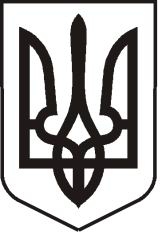 УКРАЇНАЛУГАНСЬКА   ОБЛАСТЬПОПАСНЯНСЬКА  МІСЬКА  РАДАВИКОНАВЧИЙ КОМІТЕТРIШЕННЯ 21  травня  2014 р.                          м. Попасна	                                           № 70Про внесення змін до рішення виконавчогокомітету міської ради від 07.05.2014 № 62 «Про тимчасову заборону роздрібного продажу алкогольних, слабоалкогольних напоїв та пива, обмеження режиму роботи закладів, установ та організацій сфери обслуговування громадського харчування та розважальних закладів»Керуючись ст.ст. 30,73 Закону України «Про місцеве самоврядування в Україні», виконавчий комітет Попаснянської міської радиВИРІШИВ:Внести зміни до рішення виконавчого комітету Попаснянської міської ради                          від 07.05.2014 № 62, а саме п.3 викласти в наступній редакції: «3. Встановити тимчасовий графік роботи для закладів, установ та організацій сфери обслуговування громадського харчування (ресторани, кафе, бари) та розважальних закладів, розташованих на території міста, до 23.00 год. На час проведення випускних вечорів 31 травня та 1 червня 2014 року у школах м. Попасна дозволити                             кафе «Ауріка» та банкетному залу у БНтТ працювати після 23.00 год.».Організаційному відділу виконкому міської ради (Висоцька Н.О.) розмістити це рішення на офіційному сайті міської ради.Контроль за виконанням рішення покласти на  заступника міського голови  Табачинського М.М.            Міський голова 							      Ю.І.Онищенко